Attendee Evaluation FormEvaluation forms may be submitted to this link: https://www.dropbox.com/request/lK136DsNOK0n3I3YOG8aI attended as a(n):  Name: ______________________ Firm/Org.: __________________ Email: ____________________________ 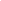 Please evaluate the symposium presentations, panels, and speakers:1. Addressing Access with Artificial Intelligence			0	1	2	3	4	52. Right to Medication-Assisted Treatment in Jails and Prisons	0	1	2	3	4	53. Bundled Rebates, Doctrinal Blindspots. . .				0	1	2	3	4	54. Distributive Justice and Health Equity				0	1	2	3	4	55. “I’m Tired of Waiting:” Diagnosing Accessibility Issues. . .	0	1	2	3	4	56. Unintended Consequences of Using Predicted Costs. . .		0	1	2	3	4	57. Open and Unashamed in an Era of Consumer Protection. . .	0	1	2	3	4	5Please evaluate the services and facilities:1. Registration, Website, and Advertising				0	1	2	3	4	52. Attendee Packet and Other Materials 				0	1	2	3	4	53. Acoustics and Audibility of Presenters 				0	1	2	3	4	5Please evaluate whether the symposium improved your understanding of:1. How to work with people with different beliefs			0	1	2	3	4	52. How to examine problems						0	1	2	3	4	53. How to actively listen						0	1	2	3	4	54. How serving my community is essential to create social change	0	1	2	3	4	55. Strategies to develop my own values				0	1	2	3	4	5What did you like best about the Symposium? ____________________________________________________________________________________________________________________________________________What suggestions do you have to improve future symposia? _______________________________________________________________________________________________________________________________How did you find out about the Symposium? _____________________________________________________________________________________________________________________________________________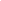 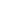 